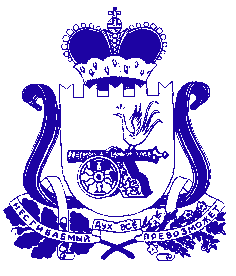 АДМИНИСТРАЦИЯ МУНИЦИПАЛЬНОГО ОБРАЗОВАНИЯ«ДЕМИДОВСКИЙ РАЙОН» СМОЛЕНСКОЙ ОБЛАСТИРАСПОРЯЖЕНИЕот 07.07.2021 № 236-р	1. Внести в состав комиссии по проверке готовности теплоснабжающих, теплосетевых организаций и потребителей тепловой энергии к отопительному периоду 2021 – 2022 г.г. муниципального образования «Демидовский район» Смоленской области, утвержденный распоряжением Администрации муниципального образования «Демидовский район» Смоленской области от 01.06.2021 № 195-р, следующие изменения:	1.1. позицию «Члены комиссии: Тарушкина Н.В. – И.о. начальника Отдела по культуре Администрации муниципального образования «Демидовский район» Смоленской области»	заменить позицией «Никуленкова О.А. – начальник Отдела по культуре Администрации муниципального образования «Демидовский район» Смоленской области»;	1.2. ввести в состав комиссии Карпова Андрея Владимировича – главного государственного инспектора отдела государственного энергетического надзора и надзора за гидротехническими сооружениями по Смоленской области Межрегионального технологического управления (Ростехнадзор) – член комиссии (по согласованию);	1.3. Приложение к распоряжению Администрации муниципального образования «Демидовский район» Смоленской области 01.06.2021 № 195-р «О комиссии по проверке готовности теплоснабжающих, теплосетевых организаций и потребителей тепловой энергии к отопительному периоду 2021-2022 г.г. на территории муниципального образования «Демидовский район» Смоленской области» изложить в новой редакции согласно приложению.	2. Разместить настоящее постановление на официальном сайте Администрации муниципального образования «Демидовский район» Смоленской области в информационно-телекоммуникационной сети «Интернет».	3. Контроль за исполнением настоящего распоряжения оставляю за собой.Глава муниципального образования «Демидовский район» Смоленской области 				        А.Ф. Семенов			Приложение к распоряжению	Администрации муниципального 								образования «Демидовский район» 								Смоленской области 								от 07.07.2021 № 236-р		«Приложение к распоряжению									Администрации муниципального 								образования «Демидовский район» 								Смоленской области от 01.06.2021 								№ 195-р»СОСТАВ КОМИССИИпо проверке готовности теплоснабжающих, теплосетевых организаций и потребителей тепловой энергии к отопительному периоду 2021-2022 г.г. муниципального образования «Демидовский район» Смоленской областиВИЗЫ:Е.А. Михайлова 		_______________ 	«___» ______________ 2021 г.В.И. Никитина		_______________ 	«___» ______________ 2021 г.И.М. Костючков 		_______________ 	«___» ______________ 2021 г.Председатель комиссии:Председатель комиссии:Председатель комиссии:Семенов А.Ф.-Глава муниципального образования «Демидовский район» Смоленской области.Заместитель председателя комиссии:Заместитель председателя комиссии:Заместитель председателя комиссии:Павлючкова Н.А.-Начальник отдела по строительству, транспорту, связи и ЖКХ Администрации муниципального образования «Демидовский район» Смоленской области.Секретарь комиссии:Секретарь комиссии:Секретарь комиссии:Рогавнева О.О.-Ведущий специалист отдела по строительству, транспорту, связи и ЖКХ Администрации муниципального образования «Демидовский район» Смоленской области.Члены комиссии:Члены комиссии:Члены комиссии:Бураков А.А.-Главный инженер Смоленского филиала АО «Газпром газораспределение Смоленск» в г. Смоленске                          (по согласованию); Гаргун А.А. -Начальник МУП «Родник»;Гоголинский И.А.-Глава муниципального образования Пржевальского городского поселения Демидовского района Смоленской области (по согласованию);Карпов А.В.-Главный государственный инспектор отдела государственного энергетического надзора и надзора за гидротехническими сооружениями по Смоленской области Межрегионального технологического управления (Ростехнадзор)  (по согласованию);Крапивина Т.Н.-Заместитель Главы муниципального образования «Демидовский район» Смоленской области;Кривовяз В.Н.-Начальник МУП службы «Заказчик» по ЖКУ;Никуленкова О.А.-Начальник Отдела по культуре Администрации муниципального образования «Демидовский район» Смоленской области;Шемелина В.В.-Начальник Отдела по образованию Администрации муниципального образования «Демидовский район» Смоленской области.Отп. 1 экз. - в делоИсп. Н.А. Павлючковател. 4-11-50«___»___________2021 г.Разослать: Совету депутатов, прокуратуре, отделу по строительству, транспорту, связи и ЖКХ, Главам муниципальных образований городского и сельских поселений, отделу по образованию, отделу по культуре, ОГБУЗ Демидовская ЦРБ,   ООО «ОТЭН»,ОГУЭПП «Смоленскоблкоммунэнерго»,ООО «Газтеплосервис», ООО «Технострой»,МУП «Янтарь», ТСЖ «Курортник», СОГБПОУ «Техникум отраслевых технологий», СОГБОУ «Демидовская школа-интернат», Межрегиональному технологисескому управлению (Ростехнадзор)Разработчик:О.О. Рогавневател. 4-11-50«___»___________2021 г.